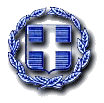 ΕΛΛΗΝΙΚΗ ΔΗΜΟΚΡΑΤΙΑ                           	 		                         Ζευγολατιό, 07 Σεπτεμβρίυ   2023ΝΟΜΟΣ ΚΟΡΙΝΘΙΑΣ			        	 		ΔΗΜΟΣ ΒΕΛΟΥ- ΒΟΧΑΣ                   	ΔΗΜΟΤΙΚΟ ΣΥΜΒΟΥΛΙΟ	ΠΙΝΑΚΑΣ ΔΗΜΟΣΙΕΥΣΗΣ ΑΠΟΦΑΣΕΩΝ ΔΗΜΟΤΙΚΟΥ ΣΥΜΒΟΥΛΙΟΥΔΗΜΟΥ ΒΕΛΟΥ ΒΟΧΑΣΚατά την 17η τακτική συνεδρίαση της 6ης Σεπτεμβρίου  2023Παρόντες 16 Δημοτικοί Σύμβουλοι             Ο ΠΡΟΕΔΡΟΣ ΤΟΥ ΔΣΤΡΙΑΝΤΑΦΥΛΛΟΥ ΚΩΝ/ΝΟΣΑρ. Απόφασης Αρ. Θέματος ΘΕΜΑΤΑ ΕΚΤΟΣ ΗΜΕΡΗΣΙΑΣ ΔΙΑΤΑΞΗΣ 103.1.Έγκριση σχεδίου Προγραμματικής σύμβασης μεταξύ του Δήμου Βέλου Βόχας και των Δημοτικών Επιχειρήσεων Υδρευσης Αποχέτευσης των Δήμων Κορινθίων Λουτρακίου Αγίων Θεοδώρων για το Δίκτυο Αποχέτευσης Ακαθάρτων  Ασσου Λεχαίου Βόχας .Εγκρίνεται Ομόφωνα το κατεπείγονΕγκρίνεται Ομόφωνα 104.2.Τροποποίηση Προϋπολογισμού οικ. έτους  2023 για αποδοχή ποσού 200.000 ευρώ για την αντιμετώπιση φαινομένων λειψυδρίας [9η].Εγκρίνεται Ομόφωνα το κατεπείγονΕγκρίνεται Ομόφωνα (μία ψήφος κατά του κ. Καραφωτιά)ΘΕΜΑΤΑ ΗΜΕΡΗΣΙΑΣ ΔΙΑΤΑΞΗΣ 105.1. Έγκριση αμοιβής πληρεξούσιων δικηγόρωνΕγκρίνεται Κατά πλειοψηφίαΜε 15 ψήφους υπέρ- 1 κατά106.2.Τροποποίηση προϋπολογισμού  Δήμου Βέλου- Βόχας , οικον. έτους 2023 (8η).Εγκρίνεται Ομόφωνα Με 14 ψήφους έγκυρες- 1 ψήφο κατά – 1 λευκό107.3.Περί διαγραφής ή μη οφειλής τελών ύδρευσης, ΤΑΠ, κλπΕγκρίνεται  Κατά πλειοψηφίαΜε 12 ψήφους υπέρ- 4 κατά108.4.Έγκριση εσόδων – εξόδων Β΄ Τριμήνου 2023, για την υλοποίηση του προϋπολογισμού έτους 2023.Εγκρίνεται  Κατά πλειοψηφίαΜε 12 ψήφους υπέρ- 4 κατά 109.5.Περί έγκρισης χορήγησης παράτασης προθεσμίας εκτέλεσης για το έργο : «Βελτίωση αγροτικής οδοποιίας Δήμου Βέλου- Βόχας» (αρ. μελ. 01/2019). Εγκρίνεται  Κατά πλειοψηφίαΜε 15 ψήφους υπέρ- 1 κατά110.6.Λήψη απόφασης επί της σύμφωνης γνώμης της Επιτροπής Ονομασίας Οδών Ν. Κορινθίας, για τη χορήγηση της ονομασίας της ανωνύμου οδού, που είναι η πρώτη πάροδος προς νότο της οδού «Μεσογείων» και καταλήγει στην οδό «Αγ. Μαρίνας» στην Κοινότητα Ζευγολατιού, σε οδό με το όνομα οδός «Ταξιαρχών»Εγκρίνεται Ομόφωνα111.7.Λήψη απόφασης Δημοτικού Συμβουλίου, με την οποία διαπιστώνεται η ανάγκη ονομασίας κεντρικής πλατείας Βραχατίου και αποδοχή ονομασίας αυτής, σύμφωνα με απόφαση του Συμβουλίου της Κοινότητας Βραχατίου.Εγκρίνεται Ομόφωνα112.8.Έγκριση Εσόδου- εξόδου οχημάτων της επιχείρησης  Γ. ΚΑΤΣΙΓΙΑΝΝΗΣ – Ν. ΑΝΤΩΝΙΟΥ Ο.Ε. επί της Δημοτικής Οδού Αγίου Γεωργίου στη Κοινότητα Ζευγολατιού του Δήμου Βέλου- Βόχας. Εγκρίνεται Ομόφωνα113.9.Περί έγκρισης  αναμόρφωσης προϋπολογισμού  του Ν.Π.Δ.Δ. «ΑΝΕΛΙΞΗ», οικ. Έτους 2023 (1η/2023).Εγκρίνεται  Κατά πλειοψηφίαΜε 12 ψήφους υπέρ- 1 κατά- 3 λευκά114.10. Περί έγκρισης  αναμόρφωσης Ολοκληρωμένου Πλαισίου Δράσης (ΟΠΔ) οικ. Έτους 2023 του Ν.Π.Δ.Δ. «ΑΝΕΛΙΞΗ» (1η /2023)Εγκρίνεται  Κατά πλειοψηφίαΜε 12 ψήφους υπέρ- 1 κατά- 3 λευκά